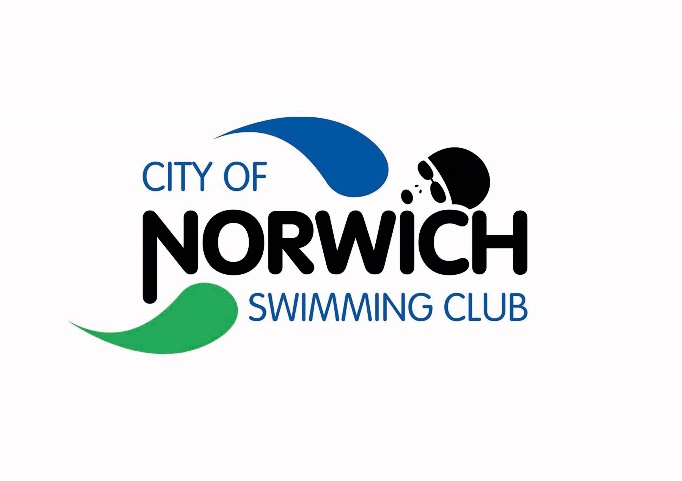 City of Norwich Swimming Club2021 Club ChampionshipsHeld under Swim England Laws & Regulations, the Swim England Technical Rules of Swimming and to the Swim England Open Meet Licensing CriteriaThurs-Fri 16th–17th  September 2021 - License L4 Number: 4ER210398Thurs 23rd & Sat 25th September 2021 - License L4 Number: 4ER210399For City of Norwich Swimming Club Members OnlyEntrants must be CAT 1 or CAT 2 Swim England MembersThu 16th Sep 		5pm 	Sportspark UEAFri 17th Sep			5pm	Sportspark UEAThu 23rd Sep		5pm 	Sportspark UEASat 25th Sep		8am 	Sportspark UEAEvent Information and Entry FormCoNSC Meet Promoter: Tracey SpinnerCity of Norwich Swimming Club Championships 2021 (Level 4 License No. 4ER210398-9)Sportspark ,UEA, Norwich: Thu 16th, Fri 17th, Thu 23rd, Sat 25th September 2021The competition is a Level 4 licensed meet, held under Swim England Laws, Swim England Technical Rules of Swimming., and these conditions.The competition is only open to members of City of Norwich Swimming Club.The promoter is Tracey Spinner on behalf of City of Norwich Swimming Club.Medals will be given on the day for each event to the first 3 places by age group.  Trophies will be given on the day for trophy events in each age group.Age-groups: Age 7/u, 8, 9, 10, 11, 12/13, 14/15, 16yrs/over. Age as at 25th September 2021.Events: All events will be timed finals.  All ages eligible for 200m IM, 50m & 200m All Strokes.  8yrs/under may enter the 100m IM. 9yrs/+ may enter 100m Fl/Bc/Br/Fr. 10yrs/+ may enter 400m Fr, 400 IM.The competition will take place at the Sportspark, UEA, in an 8 Lane Short Course (25m) Racing Pool with anti-wave devices in place.  There will be electronic timing & 8-lane display and backstroke ledges.Heats will be swum as mixed age with swimmers seeded by entry times.Over the top starts may be used at the referee’s discretion.Cost of entry will be £4.00 per event; entry via SCM.  Payment will be invoice using SCM after the closing date.  Closing date is Monday 6th September, 2021.Results will be posted live to Meet Mobile, after the event they will be posted on the CoNSC website & sent to the British Swimming for inclusion in the national rankings.In accordance with the Swim England Child Safeguarding Policies and Procedures, any parents or carers of swimmers under the age of 18 who wish to take photographic or video images are requested to focus on their own child as much as reasonably possible and to avoid including other children in those images.  Should you have any concerns about photography or filming please bring them to the attention of the promoter.Participants and spectators are requested to follow the Swim England guidelines for photography and use of photographs on social media. The Swim England Child Safeguarding Policy and Procedures, Wavepower 2016-19 Section 2 provides guidance on the use of social networking (page 72-75) and guidance on photography (page 76–77). https://www.swimming.org/swimengland/wavepower-child-safeguarding-for-clubs/ .  Both sets of guidance apply if social media platforms are being used to share images or recordings either after the meet or during live streaming of the event.No photography is permitted in changing rooms. Any person found to be contravening this condition will be required to leave the competition and venue without refund.All participants must observe the safety precautions in operation at the Sportspark, UEA.  Neither the Promoter nor City of Norwich Swimming Club will be responsible for any loss or damage occurring during this meet. The Data Protection Act 2018 requires us to provide you with certain information and to obtain your consent before processing data about you.  Processing includes: obtaining, recording, holding, disclosing, destruction or retaining information.  We require certain personal data for the purposes of making entries to the competition, managing the meet and the submission of results to Rankings. The information provided by you will be processed in accordance with the Data Protection Act 2018.  Consent to process such personal data is deemed to have been given by the submission of the entry. Any matter not covered by these conditions will be determined by the Promoter and Referee, subject to Swim England Laws, Regulations and Technical Rules of Racing. Spectators will be charged an entry fee of £3, there will be no programmes, but heat sheets will be published on Meet Mobile - details of meet mobile publication will be made available once entry has closed...City of Norwich Swimming Club Championships 2021 - 1(Level 4 License No. 4ER210398-9)Sportspark ,UEA, Norwich: Thu 16th, Fri 17th, Thu 23rd, Sat 25th September 2021* Session start times may change depending on entries.  Information will be posted with accepted entries.** The 100IM for 9/over swimmers will be held as a L3 event immediately after event 408.Thursday 16th SeptemberThursday 16th SeptemberThursday 16th SeptemberFriday 17th SeptemberFriday 17th SeptemberFriday 17th SeptemberSession 1 – Warmup 5.00pm, Start 5.30pmSession 1 – Warmup 5.00pm, Start 5.30pmSession 1 – Warmup 5.00pm, Start 5.30pmSession 2 – Warmup 5.00pm, Start 5.30pmSession 2 – Warmup 5.00pm, Start 5.30pmSession 2 – Warmup 5.00pm, Start 5.30pm101Boys400 IM - 10/over201Girls200 Butterfly102Girls200 IM202Boys200 Breaststroke103Boys200 Freestyle203Girls100 Freestyle 104Girls50 Breaststroke204Boys100 Butterfly105Boys50 Backstroke205Girls100 Butterfly106Girls100 Backstroke – 9/over206Boys200 Backstroke107Boys100 Breaststroke – 9/over207Girls50 Freestyle108Girls400 Freestyle – 10/over208Boys50 ButterflyThursday 23rd SeptemberThursday 23rd SeptemberThursday 23rd SeptemberSaturday 25th SeptemberSaturday 25th SeptemberSaturday 25th SeptemberSession 3 – Warmup 5.00pm, Start 5.30pmSession 3 – Warmup 5.00pm, Start 5.30pmSession 3 – Warmup 5.00pm, Start 5.30pmSession 3 – Warmup 5.00pm, Start 5.30pmSession 4 – Warmup 8.00am, Start 8.30amSession 4 – Warmup 8.00am, Start 8.30amSession 4 – Warmup 8.00am, Start 8.30amSession 3 – Warmup 5.00pm, Start 5.30pm301Girls400IM – 10/overSession 3 – Warmup 5.00pm, Start 5.30pm401Boys200 Butterfly 302Boys200IMSession 3 – Warmup 5.00pm, Start 5.30pm402Girls200 Breaststroke 303Girls200 FreestyleSession 3 – Warmup 5.00pm, Start 5.30pm403Boys100IM 8/under **304Boys50 BreaststrokeSession 3 – Warmup 5.00pm, Start 5.30pm404Girls100IM 8/under **305Girls50 BackstrokeSession 3 – Warmup 5.00pm, Start 5.30pm405Boys100 Freestyle306Boys100 BackstrokeSession 3 – Warmup 5.00pm, Start 5.30pm406Girls200 Backstroke307Girls100 BreaststrokeSession 3 – Warmup 5.00pm, Start 5.30pm407Boys50 Freestyle 308Boys400 FreestyleSession 3 – Warmup 5.00pm, Start 5.30pm408Girls50 Butterfly